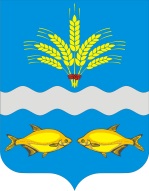 РОССИЙСКАЯ ФЕДЕРАЦИЯРОСТОВСКАЯ ОБЛАСТЬНЕКЛИНОВСКИЙ РАЙОНМУНИЦИПАЛЬНОЕ ОБРАЗОВАНИЕ«СИНЯВСКОЕ СЕЛЬСКОЕ ПОСЕЛЕНИЕ»АДМИНИСТРАЦИЯ СИНЯВСКОГО СЕЛЬСКОГО ПОСЕЛЕНИЯРАСПОРЯЖЕНИЕот 13.07.2023 год № _____с. СинявскоеО назначении лица, ответственного за  профилактику коррупционных и иных правонарушений в Администрации Синявского сельского поселения	Руководствуясь Федеральным законом от 25.12.2008 № 273-ФЗ «О противодействии коррупции», на основании Указа Президента Российской Федерации от 2 апреля 2013г. № 309 «О мерах по реализации отдельных положений Федерального закона «О противодействии коррупции», в целях координации деятельности органов местного самоуправления в сфере противодействия коррупции, развития и совершенствования нормативной правовой базы по противодействию коррупции в Администрации Синявского сельского поселения (далее – Администрация):               1. Определить ответственным лицом за работу по профилактике коррупционных и иных правонарушений главного специалиста по правовой и кадровой работе Старимченко А.П., возложив на неё следующие функции:	1) обеспечение соблюдения муниципальными служащими Администрации ограничений и запретов, требований о предотвращении или урегулировании конфликта интересов, исполнения ими обязанностей, установленных Федеральным законом 25 декабря 2008 года № 273-ФЗ «О противодействии коррупции» и другими федеральными законами (далее - требования к служебному поведению);	2) обеспечение проверки достоверности и полноты сведений о доходах, об имуществе и обязательствах имущественного характера, представляемых гражданами, претендующими на замещение должностей муниципальной службы, и муниципальными служащими Администрации Синявского сельского поселения, достоверности и полноты сведений, представляемых гражданами при поступлении на муниципальную службу в соответствии с нормативными правовыми актами Российской Федерации, и соблюдения муниципальными служащими ограничений и запретов, требований о предотвращении или урегулировании конфликта интересов;	3) взаимодействие с правоохранительными органами в установленной сфере деятельности;4) принятие мер по выявлению и устранению причин и условий, способствующих возникновению конфликта интересов на муниципальной службе;5) оказание муниципальным служащим консультативной помощи по вопросам, связанным с применением на практике требований к служебному поведению, а также с уведомлением представителя нанимателя (работодателя), органов прокуратуры Российской Федерации, иных федеральных государственных органов о фактах совершения муниципальными служащими коррупционных правонарушений, непредставления ими сведений либо представления недостоверных или неполных сведений о доходах, об имуществе и обязательствах имущественного характера;6) обеспечение реализации муниципальными служащими обязанности уведомлять представителя нанимателя (работодателя), органы прокуратуры Российской Федерации, иные федеральные государственные органы обо всех случаях обращения к ним каких-либо лиц в целях склонения их к совершению коррупционных правонарушений;7) организация правового просвещения муниципальных служащих администрации поселения;8) подготовка в соответствии с компетенцией проектов муниципальных нормативных правовых актов о противодействии коррупции.	2. Данное распоряжение обнародовать и разместить на официальном сайте Администрации Синявского сельского поселения  в сети Интернет.    	3. Контроль за исполнением настоящего распоряжения оставляю за собой.  Главы Администрации Синявского сельского поселения                                           С.А.ШведовС распоряжением ознакомлена:Главный специалист ______________/ А.П.Стариченко «____» ___________20___г.